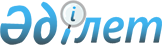 О некоторых вопросах Министерства сельского хозяйства Республики КазахстанПостановление Правительства Республики Казахстан от 3 декабря 2019 года № 899
      В соответствии с подпунктом 4) статьи 11 Закона Республики Казахстан от 1 марта 2011 года "О государственном имуществе" Правительство Республики Казахстан ПОСТАНОВЛЯЕТ:
      1. Реорганизовать республиканское государственное учреждение "Государственная комиссия по сортоиспытанию сельскохозяйственных культур" Министерства сельского хозяйства Республики Казахстан (далее – учреждение) путем присоединения государственных учреждений областных и региональных инспектур по сортоиспытанию сельскохозяйственных культур Министерства сельского хозяйства Республики Казахстан согласно приложению к настоящему постановлению.
      2. Министерству сельского хозяйства Республики Казахстан совместно с Комитетом государственного имущества и приватизации Министерства финансов Республики Казахстан в установленном законодательством Республики Казахстан порядке принять меры, вытекающие из пункта 1 настоящего постановления.
      3. Признать утратившим силу постановление Правительства Республики Казахстан от 11 февраля 2000 года № 204 "О реорганизации Республиканского государственного предприятия "Испытание и охрана селекционных достижений" Министерства сельского хозяйства Республики Казахстан".
      4. Настоящее постановление вводится в действие со дня его подписания. Перечень государственных учреждений областных и региональных инспектур по сортоиспытанию сельскохозяйственных культур Министерства сельского хозяйства Республики Казахстан, присоединяемых к республиканскому государственному учреждению "Государственная комиссия по сортоиспытанию сельскохозяйственных культур" Министерства сельского хозяйства Республики Казахстан
					© 2012. РГП на ПХВ «Институт законодательства и правовой информации Республики Казахстан» Министерства юстиции Республики Казахстан
				
      Премьер-Министр
Республики Казахстан 

А. Мамин
Приложение
к постановлению Правительства
Республики Казахстан
от 3 декабря 2019 года № 899
№ п/п
Наименование юридического лица
Местонахождение
1
2
3
1.
Государственное учреждение "Акмолинская областная инспектура по сортоиспытанию сельскохозяйственных культур" Министерства сельского хозяйства Республики Казахстан
город Кокшетау
2.
Государственное учреждение "Актюбинская областная инспектура по сортоиспытанию сельскохозяйственных культур" Министерства сельского хозяйства Республики Казахстан
город Актобе
3.
Государственное учреждение "Алматинская областная инспектура по сортоиспытанию сельскохозяйственных культур" Министерства сельского хозяйства Республики Казахстан
город Алматы
4.
Государственное учреждение "Восточно-Казахстанская областная инспектура по сортоиспытанию сельскохозяйственных культур" Министерства сельского хозяйства Республики Казахстан
город Усть-Каменогорск
5.
Государственное учреждение "Жамбылская областная инспектура по сортоиспытанию сельскохозяйственных культур" Министерства сельского хозяйства Республики Казахстан
город Тараз
6.
Государственное учреждение "Западно-Казахстанская областная инспектура по сортоиспытанию сельскохозяйственных культур" Министерства сельского хозяйства Республики Казахстан
город Уральск
7.
Государственное учреждение "Карагандинская областная инспектура по сортоиспытанию сельскохозяйственных культур" Министерства сельского хозяйства Республики Казахстан
город Караганда
8.
Государственное учреждение "Костанайская областная инспектура по сортоиспытанию сельскохозяйственных культур" Министерства сельского хозяйства Республики Казахстан
город Костанай
9.
Государственное учреждение "Кызылординская областная инспектура по сортоиспытанию сельскохозяйственных культур" Министерства сельского хозяйства Республики Казахстан
город Кызылорда
10.
Государственное учреждение "Павлодарская областная инспектура по сортоиспытанию сельскохозяйственных культур" Министерства сельского хозяйства Республики Казахстан
город Павлодар
11.
Государственное учреждение "Северо-Казахстанская областная инспектура по сортоиспытанию сельскохозяйственных культур" Министерства сельского хозяйства Республики Казахстан
город Петропавловск
12.
Государственное учреждение "Южно-Казахстанская областная инспектура по сортоиспытанию сельскохозяйственных культур" Министерства сельского хозяйства Республики Казахстан
город Шымкент
13.
Государственное учреждение "Целинная региональная инспектура по сортоиспытанию сельскохозяйственных культур" Министерства сельского хозяйства Республики Казахстан
город Нур-Султан
14.
Государственное учреждение "Юго-Восточная региональная инспектура по сортоиспытанию сельскохозяйственных культур" Министерства сельского хозяйства Республики Казахстан
город Талдыкорган
15.
Государственное учреждение "Жетысуская региональная инспектура по сортоиспытанию сельскохозяйственных культур" Министерства сельского хозяйства Республики Казахстан
город Семей